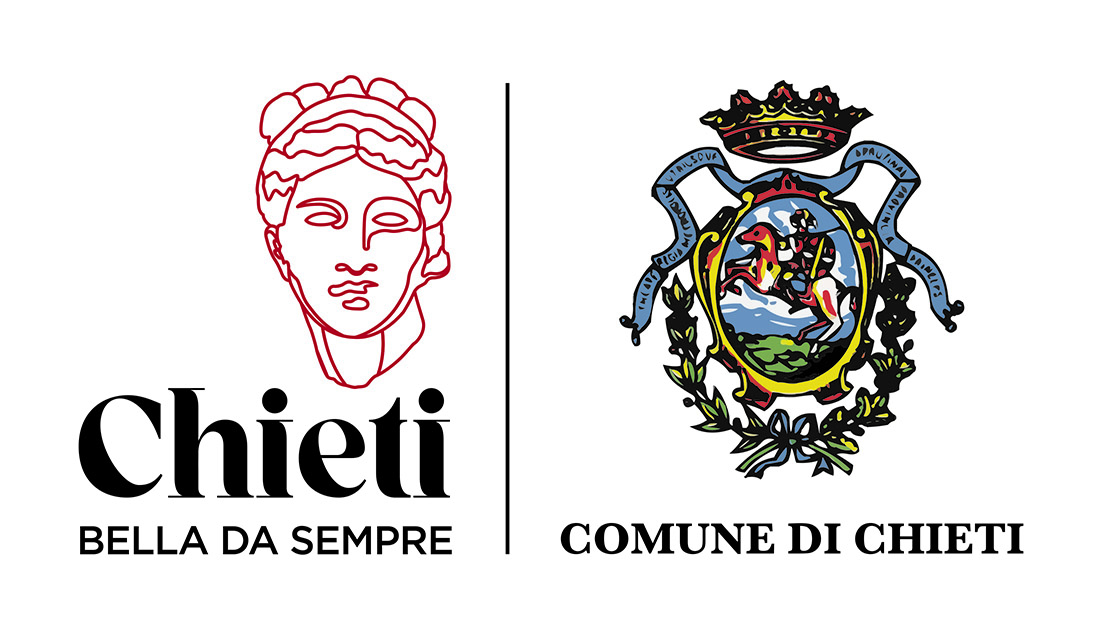 III SETTORESviluppo del Territorio – Servizio Suap, Sanità, CommercioComunicato stampaSi comunica alla cittadinanza che come in tutti gli anni gli interventi di disinfestazione saranno eseguiti nel periodo  maggio – settembre 2023, come da programma inviato dalla Ditta Formula Ambiente S.P.A., incaricata dell’esecuzione di  tale servizio.Si fa presente che gli interventi di disinfestazione per il mese di maggio sono in corso di effettuazione e che il calendario degli interventi per i mesi successivi è il seguente:AZIONE LARVICIDA: 1° intervento mese di maggio – 2° intervento mese di settembre;AZIONE ADULTICIDA: da giungo a settembreMese di giugno: 2° interventoLunedi 26 – Zona Esterna 1 – (dalle ore 00.00 alle ore 06.00 notte tra Domenica 25 e Lunedi 26)Martedi 27 – Zona Esterna 2 – (dalle ore 00.00 alle ore 06.00 notte tra Lunedi 26 e Martedi 27)Mercoledi 28 – Zona Chieti Alta – ( dalle ore 00.00 alle ore 06.00 notte tra Martedi 27 e Mercoledì 28)Giovedi 29 – Zona Chieti scalo ( dalle ore 00.00 alle ore 06.00 notte tra Mercoledi 28 e Giovedi 29)Mese di Luglio: 3° interventoLunedi 24– Zona Esterna 1 – (dalle ore 00.00 alle ore 06.00 notte tra Domenica 23 e Lunedi 24)Martedi 25 – Zona Esterna 2 – (dalle ore 00.00 alle ore 06.00 notte tra Lunedi 24 e Martedi 25)Mercoledi 26 – Zona Chieti Alta – ( dalle ore 00.00 alle ore 06.00 notte tra Martedi 25 e Mercoledì 26)Giovedi  27 – Zona Chieti scalo ( dalle ore 00.00 alle ore 06.00 notte tra Mercoledi 26 e Giovedi 27)Mese di Agosto: 4° interventoLunedi 21 – Zona Esterna 1 – (dalle ore 00.00 alle ore 06.00 notte tra Domenica 20 e Lunedi 21)Martedi 22 – Zona Esterna 2 – (dalle ore 00.00 alle ore 06.00 notte tra Lunedi 21 e Martedi 22)Mercoledi 23 – Zona Chieti Alta – ( dalle ore 00.00 alle ore 06.00 notte tra Martedi 22 e Mercoledì 23)Giovedi 24 – Zona Chieti scalo ( dalle ore 00.00 alle ore 06.00 notte tra Mercoledi 23 e Giovedi 24)Mese di Settembre: 5° interventoLunedi 18 – Zona Esterna 1 – (dalle ore 00.00 alle ore 06.00 notte tra Domenica 17 e Lunedi 18)Martedi 19 – Zona Esterna 2 – (dalle ore 00.00 alle ore 06.00 notte tra Lunedi 18 e Martedi 19)Mercoledi 20 – Zona Chieti Alta – ( dalle ore 00.00 alle ore 06.00 notte tra Martedi 19 e Mercoledì 20)Giovedi 21 – Zona Chieti scalo ( dalle ore 00.00 alle ore 06.00 notte tra Mercoledi 20 e Giovedi 21)I giorni sopra riportati potranno essere modificati a causa di condizioni atmosferiche avverse o esigenze particolari.Si fa presente altresì che i prodotti che saranno utilizzati sono ad ampio spettro al fine di colpire in maniera efficace tutti i generi di infestanti.Si raccomanda la cittadinanza (anche se i prodotti da impiegare sono a bassissima tossicità) di evitare nelle ore sopra citate di tenere porte e finestre aperte, nonché prodotti alimentari, panni, giocattoli, ecc., su balconi, davanzali o giardini.Fto. L’Assessore Delegato alla SanitàFabio Stella 